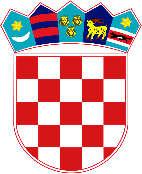 REPUBLIKA HRVATSKASREDIŠNJI DRŽAVNI URED ZA HRVATE IZVANREPUBLIKE HRVATSKENa temelju članka 45. Zakona o sustavu državne uprave („Narodne novine“, broj 66/19), članaka 9., 13., 46. i 59. Zakona o odnosima Republike Hrvatske s Hrvatima izvan Republike Hrvatske („Narodne novine“, broj 124/11 i 16/12), članka 22. Pravila o financiranju posebnih potreba i projekata od interesa za Hrvate izvan Republike Hrvatske (KLASA: 011-04/22-01/01, URBROJ: 537-02-01-22-01 od 3. veljače 2022. godine), a u vezi s odredbom članka 15. Uredbe o unutarnjem ustrojstvu Središnjeg državnog ureda za Hrvate izvan Republike Hrvatske („Narodne novine“, broj 97/20), donosimO D L U K Uo dodjeli financijske potpore za posebne potrebe i projekte od interesa za Hrvate izvan Republike Hrvatske za 2022. godinuI.Temeljem objavljenog 1. Javnog poziva za prijavu posebnih potreba i projekata od interesa za Hrvate izvan Republike Hrvatske u svrhu ostvarenja financijske potpore za 2022. godinu, KLASA: 015-09/22-06/03, URBROJ: 537-02-01-22-01 od 16. veljače 2022. godine, a na prijedlog Povjerenstva Središnjeg državnog ureda za Hrvate izvan Republike Hrvatske za dodjelu financijske potpore programima i projektima Hrvata izvan Republike Hrvatske za 2022. godinu s 2. sjednice (KLASA: 011-05/22-01/01, URBROJ: 537-02-01/1-22-10 od 25. svibnja 2022. godine), sredstva u iznosu od 5.000.000,00 kuna dodjeljuju se na sljedeći način:Gore navedena sredstva iz Državnog proračuna Republike Hrvatske za 2022. godinu i projekcija za 2023. i 2024. godinu („Narodne novine“, broj 140/21), bit će isplaćena sa stavki Središnjeg državnog ureda za Hrvate izvan Republike Hrvatske.II.Središnji državni ured za Hrvate izvan Republike Hrvatske potpisat će s pravnim i fizičkim osobama iz točke I. ove Odluke ugovore o dodjeli financijske potpore za provedbu odobrenih projekata, najkasnije u roku od 30 (trideset) dana od dana donošenja ove Odluke. Sredstva odobrena socijalno i materijalno ugroženim pojedincima uplatit će se temeljem ove Odluke.III.Sredstva iz točke I. ove Odluke bit će isplaćena prema mogućnostima izvršenja Državnog proračuna.IV.Ova Odluka stupa na snagu danom donošenja.KLASA: 011-05/22-01/15URBROJ: 537-02-01-22-01Zagreb, 27. svibnja 2022.DRŽAVNI TAJNIKZvonko MilasRedni brojNaziv prijavitelja projektaNaziv projekta/potporeOdobreno 
(kn)1.Asociación Civil Coro Croata Jadran, Buenos Aires, Argentinska RepublikaPromicati Hrvatsku Malu školu u Cordobi60.000,002.Austrijsko-Hrvatsko-Društvo, Beč, Republika AustrijaKnjiga povodom 30 godina međunarodnog priznanja Hrvatske s težištem na austrijsko-hrvatskim odnosima iz perspektive Austrije40.000,003.Beogradska nadbiskupija, Beograd, Republika SrbijaKatolički medijski centar u Beogradu30.000,004.Buggy Armwrestling Club, Drayton Valley, KanadaSamofinanciranje i napredak udruge40.000,005.Canadian Croatian Chamber of Commerce - B.C. Chapter, Port Moody, KanadaUčenje hrvatskog jezika u Kanadi70.000,006.Centar tradicijske kulture Varaždin, Republika HrvatskaTko sam, gdje sam, odakle sam? - afirmacija kulturnog identiteta Hrvata u iseljeništvu15.000,007.Centar za istraživanje hrvatskog iseljeništva, Zagreb, Republika Hrvatska5. Hrvatski iseljenički kongres - Izazovi i perspektive zajedništva60.000,008.Centar za kulturu Orašje, Bosna i HercegovinaOčuvanje hrvatskog jezika kroz kazališnu i filmsku umjetnost18.000,009.Dobrovoljno vatrogasno društvo Oštarije, Republika HrvatskaIvan Mihaljević Barak - simbol razmjene Hrvatske tradicijske kulture i jezika između Hrvata u domovini i iseljeništvu25.000,0010.Dom za stare i nemoćne osobe Ravno, Bosna i HercegovinaKvalitetna starost u trećoj dobi50.000,0011.Društvo Hrvatski centar kulture Ljubljana, Republika SlovenijaHrvatska manjina u Sloveniji u širem području duž hrvatske granice: prostorna raspodjela, brojčanost i uređivanje manjinskog statusa40.000,0012.Fakultet hrvatskih studija - Sveučilišta u Zagrebu, Republika HrvatskaLjetna i zimska škola hrvatskoga jezika i kulture za nastavnike i studente hrvatskoga jezika iz dijaspore30.000,0013.Fakultet hrvatskih studija Sveučilišta u Zagrebu, Republika HrvatskaTiskanje zbornika radova „Gastarbajterska iseljenička poema – od stvarnosti do romantizma“25.000,0014.Festival hrvatskih duhovnih pjesama - HosanaFest, Subotica, Republika SrbijaBudi čudo20.000,0015.Fondacija „Antun Gustav Matoš“, Beograd, Republika SrbijaGodišnji projekti Fondacije A. G. Matoš u 2022. godini25.000,0016.Fondacija za razvoj hrvatske zajednice u Republici Srbiji „Cro-Fond“, Subotica, Republika SrbijaStrategija gospodarstva hrvatske zajednice u Republici Srbiji15.000,0017.Fondazione Agostina Piccoli, Mundimitar, Talijanska RepublikaForum mladih pripadnika hrvatskih manjina25.000,0018.Framost - Misija poveznica baštine ljudi i prostora, Mostar, Bosna i HercegovinaProgram u povodu 150 godina od osnutka Društva sv. Ante u Mostaru10.000,0019.Franjevački muzej i galerija Gorica-Livno, Bosna i HercegovinaMato Kaić - od hobija do povijesnog mementa - fotoamaterizam u Livnu početkom XX. stoljeća21.000,0020.Franjevački muzej Tomislavgrad, Bosna i HercegovinaModernizacija knjižnice Franjevačkog muzeja u Tomislavgradu i digitalizacija rijetke i jedinstvene građe35.000,0021.Galerija Prve kolonije naive u tehnici slame, Tavankut, Republika SrbijaXXXVII. saziv Prve kolonije naive u tehnici slame10.000,0022.Gimnazija fra Grge Martića Posušje, Bosna i Hercegovina200 godina fra Grge Martića10.000,0023.Gradišćansko društvo Hrvat S.A.M., Željezno, Republika AustrijaZvuci kulture zajedništva i solidarnosti – „Krov za Hrvatsku“25.000,0024.Hrvati-Horvátok Egyesület, Koljnof, MađarskaČakavske teme I. Slovo u Hrvata15.000,0025.Hrvatska Akademija za znanost i umjetnost u Bosni i Hercegovini, Mostar, Bosna i HercegovinaZnanstveni skup - 150 godina osnutka prve hrvatske tiskare u BiH, u Mostaru 1872. godine25.000,0026.Hrvatska čitaonica Fischer, Surčin, Republika SrbijaBožić u Surčinu 2022.15.000,0027.Hrvatska čitaonica, Subotica, Republika SrbijaProslava jubileja 20 godina Hrvatske čitaonice15.000,0028.Hrvatska državna samouprava, Budimpešta, MađarskaPovijest i kultura Hrvata u Mađarskoj - Monografija50.000,0029.Hrvatska glazbena udruga „Festival bunjevački pisama“, Subotica, Republika SrbijaTehničko opremanje Hrvatske glazbene udruge „Festival bunjevački pisama“ Subotica18.000,0030.Hrvatska kulturna udruga „Stađuni od kulture“, Kotor, Crna Gora„Luč nade“- dokumentarni film o sv. Leopoldu Bogdanu Mandiću i službenici Božjoj Ani Mariji Marović25.000,0031.Hrvatska kulturna zaklada, Zagreb, Republika HrvatskaSvjetski festival hrvatske književnosti 2022.40.000,0032.Hrvatska paragvajska gospodarska komora, Asuncion, Republika ParagvajOrganizacijski troškovi za susret gospodarskih komora i kulturnih društava hrvatskog porijekla zemalja Južne Amerike u Asuncionu60.000,0033.Hrvatska samouprava Narda, MađarskaIzdanje CD-a „Sretan Božić Narda“ povodom 35. godišnjice zbora „Narda“15.000,0034.Hrvatska samouprava Pečuha, MađarskaBožićni koncert u Pečuhu - 2022.20.000,0035.Hrvatska udruga novinara „Kro-njuz“, Subotica, Republika SrbijaRadijski program udruge novinara „Kro-njuz“15.000,0036.Hrvatska udruga za turizam i ruralni razvoj „Klub članova Selo“, Zagreb, Republika HrvatskaSuncokret ruralnog turizma Hrvatske - Sunflower Award25.000,0037.Hrvatski bal / Wiener Kroatenball, Beč, Republika Austrija75. Hrvatski bal / 75. Wiener Kroatenball - online25.000,0038.Hrvatski centar – Beč / Kroatisches Zentrum - Wien, Beč, Republika AustrijaDjelovanje Centar. Bibiloteke „Franjo Rotter“20.000,0039.Hrvatski Forum, Tetovo, Republika Sjeverna MakedonijaIzvorno hrvatsko – tradicija, mladi i inovacija10.000,0040.Hrvatski katolički zbor „MI“, Zagreb, Republika HrvatskaUmrežena Hrvatska - upoznavanje i povezivanje mladih domovinske i iseljene Hrvatske kroz MIportal20.000,0041.Hrvatski klub Kralj Tomislav, Sydney, AustralijaHrvatski Nogometni Turnir - Australija i Novi Zeland 2022.70.000,0042.Hrvatski kulturni centar „Bunjevačko kolo“, Subotica, Republika SrbijaGodišnji program putovanja i prezentacije rada Hrvatskog kulturnog centra „Bunjevačko kolo“ u zemlji i inozemstvu30.000,0043.Hrvatski kulturni centar „Srijem“ - Hrvatski dom, Srijemska Mitrovica, Republika SrbijaFinanciranje folklornog odjela i škole tambure30.000,0044.Hrvatski kulturni i sportski centar Josip Gujaš Džuretin, Martince, MađarskaHrvatski katolički kalendar 2023.25.000,0045.Hrvatski memorijalno-dokumentacijski centar Domovinskog rata, Zagreb, Republika HrvatskaStručna predavanja o povijesti Domovinskog rata za učitelje hrvatske nastave u inozemstvu15.000,0046.Hrvatski nogometni klub „Mladost“, Domaljevac, Bosna i HercegovinaUnapređenje rada HNK Mladost Domaljevac40.000,0047.Hrvatski nogometni klub „Stolac“, Stolac, Bosna i HercegovinaUređenje službenih prostorija hrvatskog nogometnog kluba Stolac i organizacija međunarodnog turnira „STOLAC CUP 2022.“25.000,0048.Hrvatski svjetski kongres, Zagreb, Republika HrvatskaHrvatska - jučer, danas, sutra25.000,0049.Hrvatski ženski forum „Cro-femina“, Subotica, Republika SrbijaOtkup i rekonstrukcija tradicijske odjeće Hrvata u Vojvodini20.000,0050.Hrvatsko akademsko društvo, Subotica, Republika SrbijaLeksikon podunavskih Hrvata - Bunjevaca i Šokaca, 17. svezak (N-O)15.000,0051.Hrvatsko građansko društvo Crne Gore, Kotor, Crna GoraOsiguravanje osnovnih sredstava za funkcioniranje i egzistenciju Hrvatskog građanskog društva Crne Gore25.000,0052.Hrvatsko kulturno - prosvjetno društvo „Jelačić“, Petrovaradin, Republika SrbijaPetrovaradinski karneval25.000,0053.Hrvatsko kulturno - umjetničko društvo „Rodoč“, Mostar, Bosna i HercegovinaDječja smotra folklora Hrvata u BiH15.000,0054.Hrvatsko kulturno - umjetničko društvo „Vionica“, Čitluk, Bosna i HercegovinaXI. Međunarodne večeri folklora Vionica 2022.14.000,0055.Hrvatsko kulturno društvo „Napredak“ - Podružnica Banja Luka, Bosna i HercegovinaOrguljaški festival Banja Luka 2022.30.000,0056.Hrvatsko kulturno društvo „Napredak“ - Podružnica Vareš, Bosna i HercegovinaPotpora izdavanju lista vareških Hrvata „Bobovac“30.000,0057.Hrvatsko kulturno društvo „Napredak“, Sarajevo, Bosna i HercegovinaZavršno opremanje Napretkovog doma Kralj Tomislav u Zenici50.000,0058.Hrvatsko kulturno društvo Međimurje - Ljubljana, Republika SlovenijaNabava namještaja za prostore Hrvatskog kulturnog društva Međimurje - Ljubljana25.000,0059.Hrvatsko kulturno društvo Pomurje, Lendava, Republika SlovenijaHrvatski kulturno-promocijski prostor25.000,0060.Hrvatsko kulturno prosvjetno društvo „Đurđin“, Republika SrbijaRič pod đermom10.000,0061.Hrvatsko kulturno sportsko društvo „Kornica“, Šamac, Bosna i Hercegovina7. Kiparska kolonija u Kornici16.000,0062.Hrvatsko kulturno udruženje „Antun Sorgg“ Vajska, Republika SrbijaRazvoj tradicijske hrvatske kulture bez granica20.000,0063.Hrvatsko kulturno -umjetničko društvo „Crvenice“, Tomislavgrad, Bosna i HercegovinaDani Petra Miloša u Crvenicama14.000,0064.Hrvatsko kulturno umjetničko društvo „Gromovnik“, Novi Šeher, Maglaj, Bosna i Hercegovina„Onima, što dolaze“ (Baština bosanskih Hrvata)12.000,0065.Hrvatsko kulturno umjetničko društvo „Vladimir Nazor“ Sombor, Republika SrbijaZaštita, čuvanje i osuvremenjivanje korištenja knjižnice HKUD-a20.000,0066.Hrvatsko kulturno-prosvjetno društvo „Matija Gubec“, Ruma, Republika SrbijaRedovan godišnji koncert i proslava Dana Društva HKPD „Matija Gubec“20.000,0067.Hrvatsko kulturno-umjetničko društvo „MIHOVEC - MIKI“, Zagreb, Republika HrvatskaAdventski koncert u Budimpešti15.000,0068.Hrvatsko kulturno-umjetničko, prosvjetno i športsko društvo „Istra“ Piran, Republika SlovenijaObnova hrvatskog doma28.000,0069.Hrvatsko kulturno-umjetničko-prosvjetno društvo „Stanislav Preprek“ Novi Sad, Republika SrbijaOdržavanje manifestacije „Preprekovo proljeće 2022.“ i tiskanje zbirke pjesama „Preprekovo proljeće 2022.“25.000,0070.Hrvatsko nacionalno vijeće Crne Gore, Tivat, Crna GoraZbornik o Milanu Šufflayu36.000,0071.Hrvatsko nacionalno vijeće Crne Gore, Tivat, Crna GoraPut u Bogdašićima36.000,0072.Hrvatsko nacionalno vijeće, Subotica, Republika SrbijaPrijevoz učenika osnovnih i srednjih škola koji pohađaju nastavu na hrvatskom jeziku60.000,0073.Hrvatsko prosvjetno društvo „Bela Gabrić“, Subotica, Republika SrbijaKvalitetno obrazovanje na hrvatskom jeziku u Republici Srbiji - nabava udžbenika25.000,0074.Institut društvenih znanosti Ivo Pilar, Zagreb, Republika HrvatskaHrvatska zajednica u Republici Sloveniji: između asimilacije, integracije i promicanja hrvatskog nacionalnog identiteta20.000,0075.Institut za migracije i narodnosti, Zagreb, Republika HrvatskaOd dolaska do ostanka: udruženje i umrežavanje kao oblik integracije Hrvata izvan Republike Hrvatske u hrvatsko društvo32.000,0076.Institut za migracije i narodnosti, Zagreb, Republika HrvatskaStrategija kulturnog i kreativnog razvoja Bosanske Posavine15.000,0077.Javna ustanova Razvojna agencija Županije Zapadnohercegovačke -HERAG, Posušje, Bosna i HercegovinaPrimjer dobre prakse i prekogranične suradnje između Hrvatske i Bosne i Hercegovine45.000,0078.KAN - Klub animatora Neretva, Neum, Bosna i Hercegovina17. NAFF 2022 - Festival animiranog filma10.000,0079.Katolički školski centar „Petar Barbarić“ - Osnovna škola Travnik, Bosna i HercegovinaInkluzivna učionica na otvorenom20.000,0080.Kazalište mladih „Korifej“, Nova Bila, Bosna i HercegovinaInBox - Regionalni festival monodrame 2022.30.000,0081.Klapa „Dišpet“, Zagreb, Republika Hrvatska„O, da mi je cimentati more“ - gostovanje klape Dišpet u Irskoj25.000,0082.Klapa Jadran Tivat, Crna GoraKoncert povodom 50 godina Klape Jadran25.000,0083.Klub Hrvata iz Paragvaja, Asunción, Republika ParagvajMoja zastava, moja Hrvatska / Skupština Prve hrvatske knjižnice u Paragvaju / Održavanje i briga o sjedištu Kluba Hrvata Paragvaja20.000,0084.Klub Hrvata iz Paragvaja, Asunción, Republika ParagvajKoncert klapa u Paragvaju, Dan narodne domovine - Dan državnosti Republike Hrvatske (međunarodni koncert klapa i festival hrvatskog plesa)20.000,0085.Klub umjetnika Galerija Goll - udruga građana, Slavonski Brod, Republika HrvatskaEnciklopedijski rječnik Bosanske Posavine20.000,0086.Književno likovno društvo „REŠETARI“ Rešetari, Nova Gradiška, Republika HrvatskaXXV. rešetarački susret pjesnika36.000,0087.Košarkaški savez Herceg-Bosne, Mostar, Bosna i HercegovinaOdrživi razvoj liga mladih Košarkaškog saveza Herceg-Bosne30.000,0088.Kotorska biskupija, Kotor, Crna GoraPromocija s koncertnom izvedbom „Muljanskog kantuala“ u župi Muo (Kotorska Biskupija, Crna Gora)30.000,0089.Kreativna kulturna mreža, Osijek, Republika HrvatskaBiografski dokumentarno-igrani film Pajo Kolarić i njegovo doba - obilježavanje 200. obljetnice njegova rođenja20.000,0090.Kulturno - prosvjetna zajednica Hrvata ,,Šokadija“ Sonta, Republika SrbijaŠokačka kuća - ulaganja i održavanje, kulturno-obrazovni programi - organizacija i realizacija10.000,0091.Kulturno društvo Matica hrvatska, Maribor, Republika SlovenijaProdukcija dokumentarnog filma Hrvati u Mariboru20.000,0092.Kulturno društvo Međimurje Velenje, Republika SlovenijaIzložbe u Međimurju - Kokoti15.000,0093.Kulturno i sportsko društvo Zagreb u Beču, Republika AustrijaKazališna predstava „Hotel Zagorje“20.000,0094.Kulturno prosvjetno društvo „SLOGA“ Pakrac, Republika HrvatskaMjuzikl Dobri jarani12.000,0095.Kulturno umjetničko društvo „Virovitica“, Republika HrvatskaPodravska večer u Traunreutu12.000,0096.Kulturno umjetničko društvo Hrvata „Bodrog“ Bački Monoštor, Republika Srbija„Tradicija u zrcalu Kraljica“ - nabava i opremanje muzejske zbirke unikatnim tradicijskim ruhom Bačkog Monoštora20.000,0097.Lutkarsko kazalište Mostar, Bosna i Hercegovina70. Obljetnica Lutkarskog kazališta Mostar25.000,0098.Magis, Zagreb, Republika HrvatskaMagis Europe 2022.30.000,0099.Makedonsko hrvatsko društvo - Hrvatski kulturni centar „Marko Marulić“ Bitola, Republika Sjeverna MakedonijaPrezentacija Hrvatske kulturne baštine Dan hrvatske državnost15.000,00100.Makedonsko hrvatsko društvo „Tetovo“, Tetovo, Republika Sjeverna Makedonija20 godina Makedonsko hrvatskog društva - godina jubileja15.000,00101.Matica hrvatska Čitluk, Bosna i HercegovinaObilježavanje 180. obljetnice Matice hrvatske u sklopu kulturnih manifestacija14.000,00102.Matica hrvatska Ogranak Grude, Grude, Bosna i HercegovinaKulturni program Matice hrvatske Ogranak Grude u 2022. godini12.000,00103.Matica hrvatska Orašje, Bosna i HercegovinaSusret pjesnika u Posavini15.000,00104.Medijski centar Vrhbosanske nadbiskupije, Sarajevo, Bosna i HercegovinaNaš glas o nama - Katolički tjednik20.000,00105.Mjesna zajednica Gusti Grab, Busovača, Bosna i HercegovinaKulturno - športska manifestacija „Dani sv. Nikole Tavelića“12.000,00106.Nadbiskupijski centar za pastoral mladih „Ivan Pavao II.“, Sarajevo, Bosna i HercegovinaFestival duhovne glazbe Marijafest BiH15.000,00107.Narodna kuhinja Letnica, Vitina, Republika KosovoPomoć ugroženim pojedincima hrvatske nacionalnosti25.000,00108.Nevladino udruženje „Boka kotorska“, Kotor, Crna GoraTiskanje časopisa „Boka kotorska“ - Glasilo Hrvata Boke kotorske10.000,00109.Nogometni klub „Ljubuški“, Ljubuški, Bosna i HercegovinaNK Ljubuški - Teren s umjetnom travom40.000,00110.Nogometni klub „Troglav 1918“, Livno, Bosna i HercegovinaNogometni kamp „Zlatko Dalić“35.000,00111.Novinsko - izdavačka ustanova „Hrvatska riječ“, Subotica, Republika SrbijaOčuvanje starih receptura i namirnica i izrada kuhara - „kuHaR“25.000,00112.Ogranak Matice hrvatske u Boki kotorskoj, Kotor, Crna GoraCrkva sv. Ivana Krstitelja na Prčanju i njeni patroni s osvrtom na ostale prčanjske crkve20.000,00113.Općina Dobretići, Bosna i HercegovinaIzrada TV razglednice Općine Dobretići10.000,00114.Općina Kupres - Općinski načelnik Općine Kupres, Bosna i HercegovinaTradicionalna međunarodna manifestacija „Dani kosidbe na Kupresu-Strljanica 2022.“25.000,00115.Općina Neum, Bosna i HercegovinaMultimedijalno opremanje dvorane u sklopu novoizgrađene crkve25.000,00116.Općina Posušje, Bosna i HercegovinaIzvedba unutarnjih radova u područnoj školi Gradac, Posušje40.000,00117.Osnovna škola „Dr. Boris Ćorić“, Kreševo, Bosna i HercegovinaOpremanje školske kuhinje40.000,00118.Osnovna škola „Novi Travnik“, Novi Travnik, Bosna i HercegovinaNabava lektirnih naslova za školsku knjižnicu18.000,00119.Otvorena kuća - Centar za mir i kulturu dijaloga, Garevac - Modriča, Bosna i HercegovinaPosavski Umjetnički Likovni Simpozij (PULS) 2022.14.000,00120.PoVUcizakulturu - udruga za projektni menadžment u kulturi, Zagreb, Republika HrvatskaHAI - hrvatske autentične igračke inspirirane hrvatskom kulturom baštinom12.000,00121.Predškolska ustanova „Dječji vrtić Sveta Obitelj“, Sarajevo/Ilidža, Bosna i HercegovinaOpremanje „Dječjeg vrtića Sveta Obitelj“ - podružnica Lug18.000,00122.Prvo hrvatsko seljačko prosvjetno i dobrotvorno društvo Ogranak Seljačke sloge Buševec, Republika Hrvatska50 godina prijateljstva - Kulturna suradnja s Hrvatima u Klokotiću - Rumunjska30.000,00123.Razvojna agencija, Žepče, Bosna i HercegovinaUnaprjeđenje regionalne suradnje i razmjena iskustava u implementaciji prekograničnih projekata45.000,00124.Rimokatolička župa Presveto Srce Isusovo - Tavankut, Republika SrbijaProjektna dokumentacija za katolički vrtić „bl. Ozana Kotorska“ pri župi u Tavankutu25.000,00125.Rimokatolička župa Sveti Josip Radnik, Đurđin, Republika SrbijaSanacija krova na župnom pastoralnom centru20.000,00126.Rimokatolička župa Sveti Pavao, Bač, Republika SrbijaZagrijani vjernici20.000,00127.Savez hrvatskih društava u Sloveniji, Lendava, Republika SlovenijaOprema Hrvatskog doma u Ljubljani28.000,00128.Savez udruga - Hrvatski sabor kulture, Zagreb, Republika HrvatskaGostovanje odabrane folklorne skupine Hrvata iz BiH na 29. Susretu hrvatskih folklornih ansambala i izvornih skupina10.000,00129.Slavonska udruga Hercegovaca (SUH), Osijek, Republika Hrvatska„Organiziranje skupa u Osijeku o položaju Hrvata u BiH danas“10.000,00130.Sportska udruga studenata Studentskog centra Sveučilišta u Mostaru, Bosna i HercegovinaIzgradnja vanjskog multifunkcionalnog igrališta32.000,00131.Srednja škola „Nikola Šop“ Jajce, Bosna i HercegovinaKabinet informatike50.000,00132.Srednja škola Pere Zečevića, Odžak, Bosna i HercegovinaUnapređenje kvalitete odgojno-obrazovnog rada u Srednjoj školi Pere Zečevića u Odžaku60.000,00133.Školske sestre franjevke Krista Kralja, Provincija Svete Obitelji u Hercegovini, Mostar, Bosna i HercegovinaNabava namještaja i opreme za proširenje Dječjeg vrtića „BUKOVICA“ - općina Tomislavgrad30.000,00134.Udruga „Balatura“ Opuzen, Republika Hrvatska2. Dani hrvatsko-američke kulture i gastronomije20.000,00135.Udruga „Dani Paoče“, Čitluk, Bosna i HercegovinaDani Paoče 2022. kroz kulturno stvaralaštvo i održavanje hrvatske baštine10.000,00136.Udruga „Naša djeca“, Subotica, Republika SrbijaLjetna škola hrvatskog jezika, kulture i duhovnosti15.000,00137.Udruga „NERETVA Čeljevo 2020“ Višići, Čapljina, Bosna i HercegovinaSanacija i opremanje športskih prostorija i terena - Čeljevo, Čapljina35.000,00138.Udruga „Središte hrvatskog svjetskog kongresa za istraživanje posljedica totalitarizama“ u Bosni i Hercegovini, Mostar, Bosna i HercegovinaKulturni program povodom V. iseljeničkog kongresa u Mostaru10.000,00139.Udruga banatskih Hrvata, Zrenjanin, Republika SrbijaGlas banatskih Hrvata20.000,00140.Udruga branitelja „Hrvatski pleter“, Zagreb, Republika HrvatskaPromicanje istine o bitki za Vukovar i Domovinskom ratu Hrvatima u dijaspori20.000,00141.Udruga bratovština Marijanski zavjet za Domovinu, Zagreb, Republika Hrvatska8.Zavjetno hodočašće Marijanski zavjet za Domovinu25.000,00142.Udruga bunjevačkih Hrvata „Dužijanca“, Subotica, Republika SrbijaDužijanca u Novom Sadu50.000,00143.Udruga dragovoljaca i veterana Domovinskog rata hrvatskog vijeća obrane Herceg Bosna „Travnik“, Nova Bila, Bosna i Hercegovina2. Memorijalna utrka svim majkama Središnje Bosne (Lašvanske doline) koje su izgubile svoje voljene - Novi Travnik - Vitez - 11.06.2022.12.000,00144.Udruga dragovoljaca i veterana Domovinskog rata HVO HB podružnica Široki Brijeg, Bosna i HercegovinaDokumentarni film „30 godina akcije Lipanjske zore“35.000,00145.Udruga građana „Inicijativa“, Stolac, Bosna i HercegovinaSMART fest (Stolac Music and ARTs festival) 2022.12.000,00146.Udruga građana „PONORI“ Gornji Hrgovi, Špionica - Srebrenik, Bosna i HercegovinaOpremanje Hrvatskog doma na području Tuzlanske županije25.000,00147.Udruga Marija, Subotica, Republika SrbijaRadio Marija - duhovni i nacionalni glasnik Hrvata u Srbiji30.000,00148.Udruga obitelji poginulih i nestalih branitelja domovinskog rata Općine Bugojno, Bosna i HercegovinaSpomen obilježje - grobnica Bugojno60.000,00149.Udruga povratnika i dijaspore Hrvata općine Šamac „Nostalgija“, Šamac, Bosna i HercegovinaSanacija potkrovlja Doma kulture u Grebnicama20.000,00150.Udruga roditelja djece sa smetnjama u razvoju „Naša Djeca“, Glamoč, Bosna i HercegovinaOrganiziranje prijevoza djece sa smetnjama u razvoju iz Glamoča u Centar za odgoj i obrazovanje djece i mladih sa smetnjama u razvoju „Nova Nada“ u Tomislavgradu i nabava novijeg vozila25.000,00151.Udruga roditelja i prijatelja djece s posebnim potrebama „SUSRET“ Čitluk, Bosna i HercegovinaArt terapija - Kreativni osmijeh15.000,00152.Udruga Široko, Niš, Republika SrbijaJačanje kapaciteta Hrvata na jugu Srbije20.000,00153.Udruga Školarac, Mostar, Bosna i HercegovinaČasopis Cvitak - dopunsko nastavno sredstvo u školama s hrvatskim nastavnim planom i programom u Federaciji BiH14.000,00154.Udruga za medijsko promicanje istine - Promise, Zagreb, Republika HrvatskaKako pomoći povratnicima iz hrvatskog iseljeništva i intenzivirati povratak20.000,00155.Udruga za obrt, poduzetništvo i ruralni razvoj C.E.R.D., Široki Brijeg, Bosna i HercegovinaKreiranje i promocija turističkog i kulturnog sadržaja20.000,00156.Udruga za održiv povratak „Plamen“, Kupres, Bosna i HercegovinaDruga faza asfaltiranja makadamskog puta u dužini 310 m20.000,00157.Udruga za poslovno povezivanje domovinske i iseljene Hrvatske - MEETING G2, Zagreb, Republika HrvatskaMEETING G2.8 - 2022.30.000,00158.Udruga za promicanje filozofije federalizma UPFF, Mostar, Bosna i HercegovinaSuvremeni federalizam u teoriji i praksi: Kanada – Bosna i Hercegovina15.000,00159.Udruženje građana „Zlatna buba“, Brčko, Bosna i HercegovinaPodrška socijalno ugroženim kategorijama20.000,00160.Udruženje hrvatske mladeži u Vojvodini „KROV“, Subotica, Republika SrbijaLjetni oratorij 2022.15.000,00161.Udruženje za podršku pozitivnim procesima napretka u BiH „Pravi Put“, Grude, Bosna i HercegovinaKako do više radnih mjesta za mlade - Podrška pri zapošljavanju25.000,00162.UG Tenis klub „Međugorje“ Čitluk, Međugorje, Bosna i Hercegovina„Dani tenisa 2022“ Međugorje16.000,00163.Umjetnička organizacija „Noć hrvatskog filma i novih medija“, Zagreb, Republika Hrvatska„Noć hrvatskog filma i novih medija“ u Italiji, Bosni i Hercegovini, Rumunjskoj i Mađarskoj15.000,00164.Ured Vlade Županije Zapadnohercegovačke za europske integracije, Široki Brijeg, Bosna i HercegovinaWest Herzegovina Adventures - digitalna promocija turizma Županije Zapadnohercegovačke45.000,00165.Veslački klub „Rama“, Prozor, Bosna i HercegovinaZaveslajmo zajedno!!!20.000,00166.YELO, Zagreb, Republika HrvatskaDigitalni postav književnog programa HRVATSKI ZVUKOPIS i njegova promocija u Parizu10.000,00167.Zajednica Hrvata Libertas - Štip, Republika Sjeverna MakedonijaGlazbeni koloriti25.000,00168.Zajednica Hrvata u Republici Sjevernoj Makedoniji - ZHRSM, Skopje, Republika Sjeverna MakedonijaPromocija hrvatske rock glazbe u Republici Sjevernoj Makedoniji15.000,00169.Zaklada „Terra Tolis“, Tolisa, Bosna i HercegovinaDani Tolise 2022.12.000,00170.Zavičajna udruga Glumina, Hutovo, Neum, Bosna i HercegovinaIzgradnja i postavljanje armiranobetonskog križa i uređenje nekropole stećaka u Glumini12.000,00171.Zavod Radio Študent, Ljubljana, Republika SlovenijaMali granični prijelaz - hrvatska manjinska emisija na Radiu Študent20.000,00172.Zavod za kulturu vojvođanskih Hrvata, Subotica, Republika SrbijaProgram Godine kulturnog preporoda Hrvata u Srbiji30.000,00173.Znanstveni zavod Hrvata u Mađarskoj, Pečuh, MađarskaXV. međunarodni kroatistički znanstveni skup - zbornik radova25.000,00174.Župa Presvetog Srca Isusova, Brčko, Bosna i HercegovinaDa se ne zaboravi - Očuvanje hrvatskog nacionalnog identiteta kroz obnavljanje ratom uništenih matičnih knjiga krštenih i vjenčanih župe Brčko25.000,00175.Župa Srca Marijina, Kotorsko, Doboj, Bosna i HercegovinaUređenje interijera župne crkve Srca Marijina u Foči40.000,00176.Župa sv. Ivana Krstitelja, Pelagićevo, Bosna i HercegovinaGalerija i knjižnica „Fra Lovro“ u Donjoj Tramošnici25.000,00177.Župa sv. Josipa Drvar, Bosna i HercegovinaRekonstrukcija i dogradnja pastoralnog centra u Drvaru - II. faza40.000,00178.Bubalović, Tadija, Zagreb, Republika HrvatskaTiskanje knjige: „Podrijetlo tramošničkih Bubalovića - matica, podrijetlo, rodoslovlje“8.000,00179.Burai, Renata, Zagreb, Republika HrvatskaPišimo glagoljicom i učimo o hrvatskoj kulturnoj baštini15.000,00180.Bušić, Krešimir, Zagreb, Republika HrvatskaJačanje kapaciteta i uspostava regionalne suradnje i poticanje razvoja prekogranične suradnje između Republike Hrvatske i Bosne i Hercegovine10.000,00181.Debeljak, Mario, Nova Bila, Bosna i HercegovinaOstanak mladih u BiH16.000,00182.Filipović, Zoran, Zagreb, Republika HrvatskaMonografija „1993.“12.000,00183.Haluga, Vesna, Varaždin, Republika HrvatskaIzdavanje knjige „Znamen na koži – tradicijska tetovaža žena Hrvatica, katolkinja iz Bosne i Hercegovine“15.000,00184.Juginović, Alen, Split, Republika HrvatskaKonferencija sa sudjelovanjem dobitnika Nobelove nagrade s ciljem okupljanja mladih Hrvata iz inozemstva i facilitiranja njihovog povratka u Hrvatsku20.000,00185.Koštro, Jelica, Posušje, Bosna i HercegovinaOsnivanje edukacijskog centra za kreativnu industriju16.000,00186.Luchetti, Maria Florencia, Zagreb, Republika HrvatskaMjesta sjećanja. Posjet Vukovaru kao obrazovni, kulturni i iskustveni način poticanja hrvatskoga kulturnoga zajedništva30.000,00187.Marić Tokić, Silvana, Široki Brijeg, Bosna i HercegovinaOpstojnost i identitet Hrvata u medijskom prostoru Bosne i Hercegovine u razdoblju od 1992. do 1995 godine14.000,00188.Milina, Lorena, Zagreb, Republika HrvatskaGostovanje violinistice Lorene Milina u Sarajevu i Travniku povodom 30. obljetnice međunarodnog priznanja Republike Hrvatske6.000,00189.Milošević, Dijana, Kotor, Crna GoraGostovanja kazališne predstave „Vječno će zvoniti naši kampanjuli“ amaterskog kazališta Hrvatskog nacionalnog vijeća Crne Gore30.000,00190.Perija, Nevenko, Kupres, Bosna i HercegovinaRekonstrukcija gospodarskog objekta za uzgoj stoke-štala18.000,00191.Ramljak, Luca, Bila, Bosna i HercegovinaLicitar - Srce na Dar10.000,00192.Vučić-Tomić, Tanja, Mostar, Bosna i HercegovinaBroćanski sportaši - ponos Hrvatske14.000,00193.Vuković, Miro, Split, Republika HrvatskaDogađaj o facilitiranju povratka mladih Hrvata iz inozemstva te jačanja suradnje sa zajednicom u domovini20.000,00194.Zovko, Lucija, Mostar, Bosna i HercegovinaPromocija domoljubno-duhovnog albuma „Pjesme o ljubavi“15.000,00195.Živković, Mandica, Orašje, Bosna i HercegovinaOsnivanje amaterskog kazališta u Orašju15.000,00196.Aksić, Petar, Janjevo, KosovoJednokratna financijska potpora12.000,00 197.Bagarić, Anto, Jajce, Bosna i HercegovinaJednokratna financijska potpora5.000,00198.Begović, Zlatko, Ruma, SrbijaJednokratna financijska potpora4.000,00199.Beno, Zoran, Stolac, Bosna i HercegovinaJednokratna financijska potpora5.000,00200.Boras, Marija, Ljubuški, Bosna i HercegovinaJednokratna financijska potpora14.000,00201.Brandić, Josip, Šamac, Bosna i HercegovinaJednokratna financijska potpora4.000,00202.Budim, Zrinka, Zavidovići, Bosna i HercegovinaJednokratna financijska potpora4.000,00203.Čalaga, Niko, Kreševo, Bosna i HercegovinaJednokratna financijska potpora6.000,00204.Čolakić, Božo, Janjevo, KosovoJednokratna financijska potpora12.000,00205.Ćurčić, Branko, Tomislavgrad, Bosna i HercegovinaJednokratna financijska potpora5.000,00206.Deljak, Marijo, Glamoč, Bosna i HercegovinaJednokratna financijska potpora6.000,00207.Dominović, Bojan, Novi Travnik, Bosna i HercegovinaJednokratna financijska potpora5.000,00208.Glasnović, Ivan, Janjevo, KosovoJednokratna financijska potpora12.000,00209.Golomeić, Sebastijan, Janjevo, KosovoJednokratna financijska potpora12.000,00210.Gucić, Antun, Janjevo, KosovoJednokratna financijska potpora12.000,00211.Ilić, Maja, Zavidovići, Bosna i HercegovinaJednokratna financijska potpora7.000,00212.Ivandić, Ankica, Žepče, Bosna i HercegovinaJednokratna financijska potpora6.000,00213.Ivičević, Mato, Kreševo, Bosna i HercegovinaJednokratna financijska potpora6.000,00214.Jurić, Manda, Jajce, Bosna i HercegovinaJednokratna financijska potpora6.000,00215.Kalfić, Zdravka, Stolac, Bosna i HercegovinaJednokratna financijska potpora3.000,00216.Karamatić, Vekoslav, Janjevo, KosovoJednokratna financijska potpora12.000,00217.Lučić, Niko, Srednja Slatina, Bosna i HercegovinaJednokratna financijska potpora4.000,00218.Matuško-Bošnjak, Kristina, Ljubuški, Bosna i HercegovinaJednokratna financijska potpora4.000,00219.Međugorac, Gojko, Ljubuški, Bosna i HercegovinaJednokratna financijska potpora12.000,00220.Miković, Ljiljana, Subotica, SrbijaJednokratna financijska potpora5.000,00221.Mikuljan, Ivica, Petrovaradin, Novi Sad, SrbijaJednokratna financijska potpora5.000,00222.Miletić, Dragan, Kreševo, Bosna i HercegovinaJednokratna financijska potpora5.000,00223.Oroz, Anto, Fojnica, Bosna i HercegovinaJednokratna financijska potpora8.000,00224.Pažin, Damjan, Mostar, Bosna i HercegovinaJednokratna financijska potpora4.000,00225.Pervan, Ivana, Čitluk, Bosna i HercegovinaJednokratna financijska potpora10.000,00226.Petrović, Branko, Ljubuški, Bosna i HercegovinaJednokratna financijska potpora12.000,00227.Petrović, Ivana, Ljubuški, Bosna i HercegovinaJednokratna financijska potpora12.000,00228.Ramljak, Ivo, Vitez, Bosna i HercegovinaJednokratna financijska potpora5.000,00229.Rauk, Mira, Novi Sad, SrbijaJednokratna financijska potpora4.000,00230.Rezić, Marko, Široki Brijeg, Bosna i HercegovinaJednokratna financijska potpora4.000,00231.Sesnich Diomeda, Mariana Avril, Zagreb, Republika HrvatskaJednokratna financijska potpora7.000,00232.Stipanović, Anica, Mostar, Bosna i HercegovinaJednokratna financijska potpora5.000,00233.Šeić, Sandra, Sanski Most, Bosna i HercegovinaJednokratna financijska potpora6.000,00234.Tole, Žarko, Ljuti Dolac, Bosna i HercegovinaJednokratna financijska potpora4.000,00235.Užar, Marica, Banja Luka, Bosna i HercegovinaJednokratna financijska potpora5.000,00236.Vištica, Ivan, Ljubuški, Bosna i HercegovinaJednokratna financijska potpora10.000,00237.Vučić, Anita, Čitluk, Bosna i HercegovinaJednokratna financijska potpora10.000,00238.Vukoja, Viktor, Grude, Bosna i HercegovinaJednokratna financijska potpora4.000,00239.Vuković, Ivan, Subotica, SrbijaJednokratna financijska potpora4.000,00240.Vuković, Nada, Subotica, SrbijaJednokratna financijska potpora4.000,00241.Xheladini, Xhon, Janjevo, KosovoJednokratna financijska potpora12.000,00